Оглавление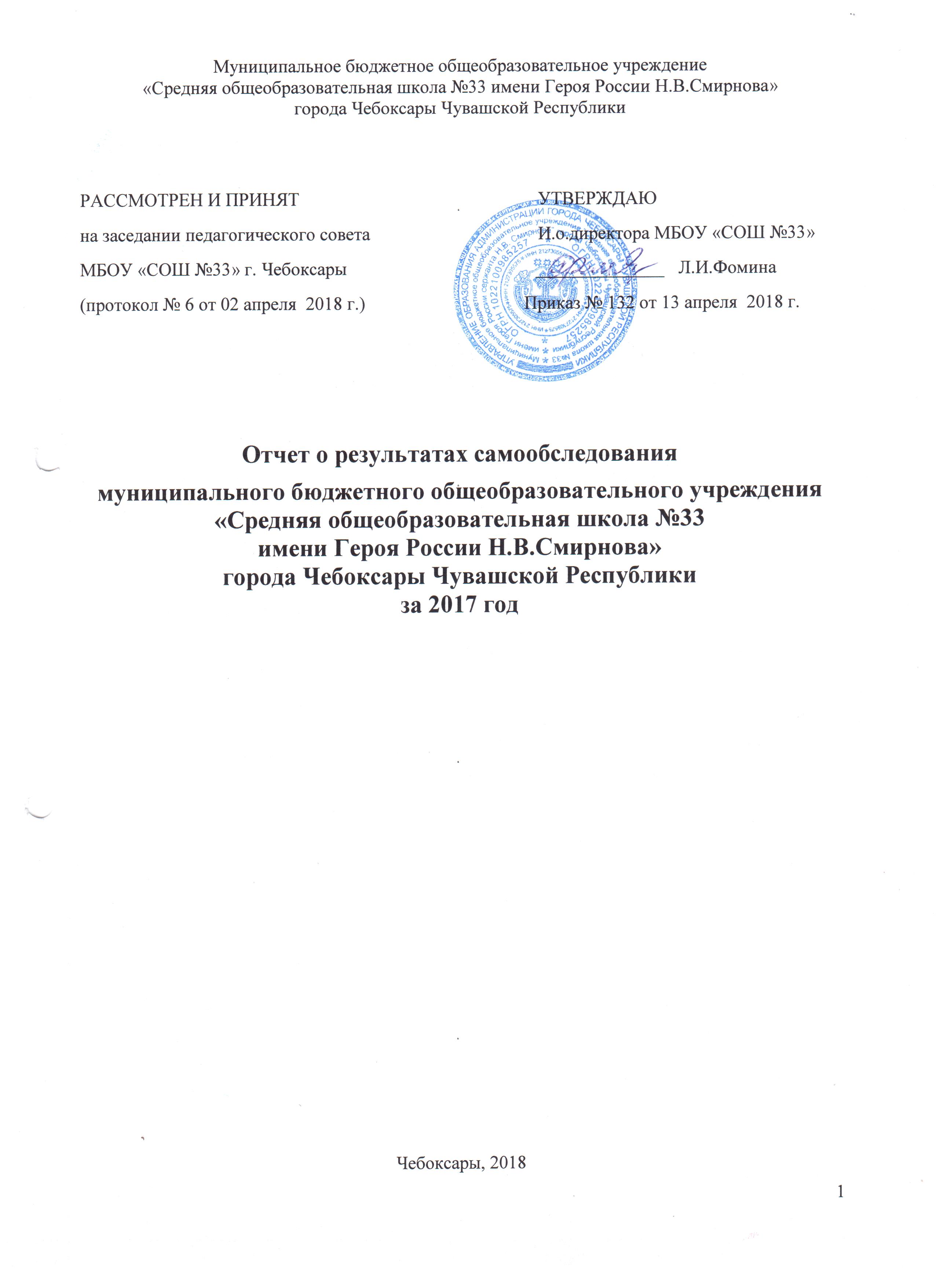 Раздел 1. Аналитическая часть1.1. Общие сведения об образовательной организации………………………..…………...2 1.2. Оценка образовательной деятельности……………………………………………….…3 1.3. Оценка системы управления организацией………………………………..……………4 1.4. Оценка содержания и качества подготовки обучающихся…………………….……5-13 1.5. Оценка организации учебного процесса…………………………………………….14-15 1.6. Оценка востребованности выпускников……………….…………………………........16 1.7. Оценка кадрового обеспечения……………………………………………………........17 1.8. Оценка учебно-методического и библиотечно-информационного обеспечения…….18 1.9. Оценка материально-технической базы……………………………………..…...….19-20 1.10. Оценка функционирования внутренней системы оценки качества образования....21-23Раздел 2. Результаты анализа показателей деятельности организации .......................................242.1. (Приложение №1) Показатели деятельности муниципального бюджетного общеобразовательного учреждения «Средняя общеобразовательная школа №33 имени Героя России сержанта Н. В. Смирнова» города Чебоксары Чувашской Республики, подлежащей самообследованию. ....................................................................................................................25-28 Раздел 3. Общие выводы и предложения..............................................................................................29Раздел 1. Аналитическая частьСамообследование – ежегодный отчет, содержащий аналитическую часть и результаты анализа показателей деятельности МБОУ «СОШ № 33» г. Чебоксары (далее – Школа), обеспечивающий доступность и открытость информации о деятельности организации.Отчет составлен в соответствии:- с требованиями пункта 2 статьи 29 и пункта 3 статьи 28 Федерального закона Российской Федерации от 29 декабря 2012 года № 273-ФЗ «Об образовании в Российской Федерации»,- приказом Министерства образования и науки Российской Федерации от 14.06.2013 г. № 462 «Об утверждении Порядка проведения самообследования образовательной организацией»- приказом Министерства образования и науки Российской Федерации от 14.12.2017 № 1218 «О внесении изменений в Порядок проведения самообследования образовательной организации, утверждённый приказом Министерства образования и науки Российской Федерации от 14 июня 2013 г. № 462».Цели проведения самообследования – обеспечение доступности и открытости информации о деятельности МБОУ «СОШ №33» г. Чебоксары и подготовка отчета о результатах самообследования.Самообследование проводится ежегодно администрацией школы. Данные приведены по состоянию на 01.01.2018 года.1.1. Общие сведения об образовательной организации1.2. Оценка образовательной деятельностиМБОУ «СОШ №33» г. Чебоксары в управлении образовательной деятельностью руководствуется Федеральным законом от 29.12.2012. №273-ФЗ «Об образовании в Российской Федерации», Постановлением Главного государственного санитарного врача РФ «Об утверждении СанПиН 2.4.2.2821-10 «Санитарно-эпидемиологические требования к условиям организации и обучения в общеобразовательных учреждениях», другими законодательными и нормативными актами Российской Федерации, Чувашской Республики, органов местного самоуправления, Уставом и локальными правовыми актами МБОУ «СОШ №33» г. Чебоксары.Деятельность образовательного учреждения осуществляется в соответствии с Уставом, утвержденным Приказом управления образования администрации города Чебоксары от 02.12.2015 № 856. Устав определяет правовое положение МБОУ «СОШ №33» г. Чебоксары, цели и предмет деятельности, цели образовательного процесса, типы и виды реализуемых образовательных программ, основные характеристики организации образовательного процесса, порядок управления учреждением, структуру финансовой и хозяйственной деятельности школы, порядок формирования и использования его имущества.Школа реализует в образовательной деятельности основные общеобразовательные программы начального общего, основного общего, среднего общего образования.Имеются необходимые локальные акты Школы по организации образовательного процесса в условиях введения ФГОС начального общего и основного общего образования. Образовательный процесс в Школе строится на основании:- Основной образовательной программы начального общего образования (1-4 классы), реализующей ФГОС НОО;- Основной образовательной программы основного общего образования (5-7 классы), реализующей ФГОС ООО;-	Образовательной	программы	(8–11	классы),	реализующей	федеральный	компонент государственного образовательного стандарта.В образовательном учреждении имеется необходимое количество локальных актов, регламентирующих организацию учебного и воспитательного процессов. Локальные акты соответствуют перечню и содержанию Устава школы и законодательству РФ. Они представлены положениями, правилами, инструкциями, приказами, решениями, рассмотрены и приняты на педагогическом совете, общем собрании работников и утверждены директором школы.МБОУ «СОШ №33» города Чебоксары расположено в промышленном районе г. Чебоксары. Большинство семей обучающихся проживает в домах по адресу проспект Мира, ул. Космонавта Николаева, 50 лет Октября, ул. Нефтебазовская, поселок  Нефтебаза, Складской проезд,  ул. Путепроводная, ул. 1-ая Путепроводная,  ул. 2-ая Путепроводная, проезд Машиностроителей, микрорайон  Новый город. 40 процентов обучающихся проживают рядом со школой, 60 процентов – в близлежащих поселках Восточный, Соляное, Новый город. За последние три года количество обучающихся возросло на 138 человек. В 2015 году в школе насчитывалось 443 обучающихся. В 2017  году в школе в 29-и классах обучалось 851 человек. Из них в начальной школе (12 классов) – 298 человек, в средней школе (10 классов) – 246 человек, в старшей (2 класса) – 37 человека.Средняя наполняемость классов – 24 человека.Динамика численности обучающихся положительная, что говорит о востребованности школы у потребителей образовательных услуг.Таким образом, образовательная деятельность в МБОУ «СОШ № 33» г.Чебоксары организована в соответствии с действующими законодательствами Российской Федерации.1.3. Оценка системы управления организацией	Управление образовательной организацией осуществляется на основе сочетания принципов единоначалия и коллегиальности.	Органами коллегиального управления являются общее собрание работников, педагогический совет, управляющий совет. В 2017 году на общем собрании работников рассматривались вопросы, связанные с внесением изменений в Коллективный договор, в Правила трудового распорядка. На заседаниях педагогического совета рассмотрены рабочие учебные программы учителей, итоги работы по четвертям  и за год, выбор предметов из части, формируемой образовательной организацией, рассмотрены и приняты локальные акты, регламентирующие организацию и осуществление образовательного процесса. Также рассматривался выбор учебников и УМК, средств обучения и воспитания. Управляющий совет определял основные направления развития Школы. Администрация   Школы совместно с членами Управляющего совета вышла с просьбой к депутатам Государственного Совета Чувашской Республики помочь с решением проблемы по приобретению необходимой ученической мебели и оборудования. Приобрели 14 ученических столов и 28 ученических стульев. В 2017 году члены Управляющего совета содействовали организации и проведению капитального ремонта №109. Членами Управляющего совета проводились проверки по организации горячего питания обучающихся. Члены Управляющего совета принимали участие в согласовании критериев, показателей деятельности работников Школы и в решении об осуществлении выплат стимулирующего характера.                                                          Для осуществления учебно-методической работы в Школе создано пять предметных методических объединений:                                                                                                                                            - объединение учителей начальных классов (руководитель Борисова Н.Б.);- объединение учителей естественно-научных и математических дисциплин; (руководитель Емельянова Л.В.)                                                                                                                 – объединение учителей русского языка и литературы (руководитель Пыркова Р.Г.);– объединение учителей чувашского и английского языков (руководитель Диарова И.А.);– объединение учителей физической культуры, технологии и изобразительного искусства, музыки (руководитель Мышева Л.И.).На заседаниях методических объединений рассматривались следующие вопросы: - подготовка предложений по составлению учебного плана;- выбор УМК по предметам;- разработка рабочих программ учителями-предметниками;                                                                                                  - составление плана работы методического объединения;- участие педагогов в профессиональных и иных конкурсах;                                                                     - участие педагогов в проектной деятельности; и другие.В целях развития детского самоуправления был создан Совет школы.Вопросы, рассматриваемые Советом, возложение дисциплинарного взыскания, выполнение Положения о школьной форме, проведение утренней зарядки и другие.Школьное	ученическое	самоуправление	способствует	эффективной  социализации подрастающего поколения, накоплению им социального опыта, подготовке к жизни, к решению социальных	проблем	различной	сложности,  самостоятельности,  демократичности	и ответственности.В 2018 году будет продолжена практика коллегиального обсуждения путей развития образовательной системы образовательного учреждения, совершенствования основной образовательной программы основного общего образования, выбора предметов части учебного плана, формируемой участниками образовательного процесса.1.4. Оценка содержания и качества подготовки обучающихся.В МБОУ	«СОШ №33» г.	Чебоксары	в	2017 году реализовывались основные образовательные программы начального, основного, среднего общего образования, программы дополнительного обучения и профильного обучения на уровне среднего общего образования.1 уровень – начальное общее образование реализуется по основной образовательной программе начального общего образования, разработанной в соответствии с ФГОС НОО, нормативный срок обучения 4 года. Реализация содержания образования в 1-4 классах осуществляется с использованием учебно-методического комплекса	«Школа России» и «Перспективная начальная школа». С 01 сентября 2017 года в школе реализуется адаптированная основная образовательная программа (АООП) начального общего образования обучающихся с задержкой психического развития.2 уровень – основное общее образование - реализуется по основной образовательной программе основного общего образования (5-7 классы), разработанной в соответствии с ФГОС ООО, нормативный срок обучения 5 лет, а в 8-9 классах по программам общего образования, разработанным на основе федерального компонента государственного стандарта общего образования, утвержденного Приказом №1312 от 09.03.2004 г. МО РФ. Содержание образования обеспечивает освоение обучающимися общеобразовательных программ основного общего образования, условия становления и формирования личности обучающегося, его склонностей, интересов и способностей к социальному самоопределению. Основное общее образование является базой для получения среднего общего образования, начального и среднего профессионального образования.3 уровень – среднее общее образование - реализуется по программам общего образования, разработанным на основе федерального компонента государственного стандарта общего образования, утвержденного Приказом №1312 от 09.03.2004г. МО РФ.Учебный план среднего общего образования состоит из следующих компонентов:Базовые общеобразовательные предметы – учебные предметы федерального компонента, направленные на завершение общеобразовательной подготовки обучающихся.Профильные предметы – учебные предметы повышенного уровня, определяющие специализацию каждого конкретного профиля обучения.Элективные учебные предметы – обязательные учебные предметы по выбору обучающихся из компонента образовательного учреждения. Каждый профиль дополнен элективными курсами, которые выполняют основные функции: надстройки профильного учебного предмета, развивают содержание одного из базовых предметов. Комплектование 10-х классов на третьем уровне обучения осуществляется на базе 9-х классов МБОУ «СОШ №33» г. Чебоксары и других ОУ согласно заявлению и осуществляется на основе: «Положения о комиссии по организации индивидуального отбора обучающихся при приеме либо переводе в муниципальную образовательную организацию для получения основного общего и среднего общего образования для профильного обучения» МБОУ «СОШ №33» г. Чебоксары.Школа, исходя из своих возможностей и образовательных запросов обучающихся и их родителей (законных представителе), самостоятельно формирует профили обучения. Так в 2017  году по результатам мониторинга запросов обучающихся и родителей был определен универсальный профиль для обучающихся 10-х классов.Организация внеурочной деятельности является неотъемлемой частью образовательного процесса в школе и реализуется по следующим направлениям:- общеинтеллектуальное направление (внеклассные интеллектуальные мероприятия);- общекультурное направление (внеклассные творческие мероприятия, творческие встречи, кружки);                                                                                                                                                                             - социальное направление (классная рефлексия, социальные проекты и практики);- духовно-нравственное направление (тематические классные часы, трудовые проекты и практики, проблемно-ценностные проекты и практики);- спортивно-оздоровительное направление (тематические классные часы, секции, внеклассные спортивные соревнования).                                                                                                                                      Учебный план Школы соответствует федеральному государственному образовательному стандарту.Календарный учебный график Школы  выдержан и выполнен.Расписание уроков  всех уровней соответствует норам, предусмотренным  СанПиН 2.4.2.2821-10 «Санитарно-эпидемиологические требования к условиям организации и обучения в общеобразовательных учреждениях с изменениями от 24.11.2015 года.План внеурочной деятельности выполнен.В 2018 году педагогический коллектив продолжит реализацию образовательной программы  и внеурочной деятельности, используя все возможности для формирования основ духовно-нравственной культуры обучающихся, способствуя их профориентации и самоопределению.	Одним из показателей качества образования является качество результатов. В 2017 году  общая успеваемость по школе составляет 99%, качество знаний 35%. По ступеням это выглядит следующим образом:Сведения по качеству образованияПо сравнению с 2015 годом наблюдается положительная динамика качества успеваемости обучающихся.Результативность основной школы может быть представлена итогами государственной итоговой аттестации (9-е классы). Положительная динамика за три года подтверждает правильность выбранной стратегии. Снижение процента качества знаний по математике в  2017 году следует принять во внимание, но не считать критичным.Наилучшим представляется, с учетом количества сдававших, результат по информатике, химии и физике; недостаточно высокий результат по обществознанию лишь частично компенсируется массовостью выбора; результат по обществознанию, математике вызывает необходимость серьезной методической работы для увеличения показателя.В 2017 году к итоговой аттестации по итогам освоения основной общеобразовательной программы допущены  28 выпускников основной школы, что составило 100% от общего количества выпускников. Выбор предметов основного государственного экзамена обучающимися распределился следующим  образом: историю выбрал  1 обучающийся (4%), физику выбрали  2 обучающихся (7%), химию  -  2 обучающихся (7%),  информатику – 12 обучающихся (43%), биологию -  17 обучающихся (61%), обществознание  - 22 обучающихся (79%).                               Средний балл основного государственного экзамена по русскому языку составил 4,0 балла, сдали успешно все 28 учащихся (100%); по математике – 3,0 балла,  сдали успешно 27 учащихся                         ( 96,5%); по физике -  4,0 балла, сдали успешно 2 учащихся (100%); по химии -  4,0 балла, сдали успешно 2 учащихся ( 100%); по информатике – 3,0 балла, сдали успешно 12 учащихся (100%); по биологии -  3,0 балла,  сдали успешно 16 учащихся (94%); по обществознанию -  3,0 балла, сдали успешно 21 учащихся ( 95%); по истории – 4,0 балла, сдал  успешно 1 учащийся (100%).            В 2017 учебном году 11 класс не выпускался.Результаты ОГЭ – 9 классы по предметам  «русский язык» показаны в таблице.Результаты ОГЭ – 9 классы по предмету «математика»В 9 классах средний балл по русскому языку и математике по сравнению с 2015 годом повысился с 3,79 до 3,96 и с 3,57 до 3,71 соответственно.	Выводы: Средний балл по результатам ОГЭ по школе по основным предметам ниже среднего по городу. Школа проводит планомерную работу по подготовке и проведению ГИА выпускников. Средний балл по итогам ОГЭ по школе сохраняется на прежнем уровне, наибольшее количество неудовлетворительных результатов по предмету "Математика". Администрация школы усилит контроль над преподаванием данного предмета в 2018 году. Качество знаний в среднем по школе по итогам 2017 года составило 35,33 %. Школе есть над чем работать в плане повышения качества образования обучающихся. Данный вопрос неоднократно поднимался на педагогическом совете и совещании при директоре. Школьными методическими объединениями учителей приняты планы работы по повышению качества образования по соответствующим направлениям.	На качество знаний обучающихся  влияет  умение организовывать  проектную деятельность. Школа  создает условия для развития проектного мышления и поддерживает участие обучающихся и учителей в проектной деятельности. За последние три года Школа принимала участие во многих проектах муниципального, регионального и российского уровней. В следующей таблице показатели Школы по участию в проектной деятельности.Проектная деятельность образовательной организацииРезультативность проектной деятельности: Всероссийский уровень:1. Всероссийский проект «Шахматы в школе» ("опорная площадка" с сентября 2017 г.) http://chuvashia-chess.ru/2017/08/30/158/. Охват обучающихся – 300 чел., педагоги – 14 чел., администрация школы – 1 чел.2. Федеральный проект «Разработка единых требований и рекомендаций к электронным журналам и дневникам, методических рекомендаций по нормированию школьного задания». Охват обучающихся - 75 чел., педагогов – 10 чел., родителей – 25 человек, администрация школы – 2 чел.Республиканский уровень:                                                                                                                             1. Республиканский статус «пилотная площадка» проекта «Школьный спортивный клуб – твой лучший выбор» (Приказ Министерства образования и молодежной политики Чувашской республики «Об утверждении и реализации республиканского проекта «Школьный спортивный клуб - твой лучший выбор» от 23.09.2015г. № 2124). Охват обучающихся – 195 чел., педагогов – 4 чел.2. - 3. Республиканские стажерские площадки (Приказ ЧРИО от 06.04.2015 №709) и республиканские проекты: «Развитие творческих способностей учащихся по чувашскому языку и литературе в школах с родным (чувашским) языком обучения», «Беспереводной метод изучения чувашского языка с использованием учебного пособия «Кала-ха. Чăваш чĕлхи. 1 класс» А.Блинова». Охват обучающихся – 205 чел., педагогов – 2 чел.Муниципальный уровень:1. Школа прияла участие	в заочном (дистанционном) туре	отборочного этапа муниципального чемпионата JuniorSkills в компетенциях	«Сетевое и системное администрирование» и «Мультимедийная журналистика» и под руководством учителя информатики Савельева Н.А. вышла на очный тур отборочного этапа в компетенции «Сетевое и системное администрирование».2. – 6. В 2017 году школа продолжала реализовывать проект «Образовательный туризм «Живые уроки» (30 экскурсий, 100%-ый охват обучающихся), проект "Педагоги на производстве" (3 учителя), проекты "Профессиональная среда" и "Университетские субботы", "Творческая школа" (90 обучающихся, все педагоги школы).Выводы: Наблюдается динамика роста участия Школы в проектах разного уровня.Среди задач 2017 года была задача по вовлечению обучающихся во Всероссийскую предметную олимпиаду. По итогам года достигнуты определенные результаты, но работа будет продолжена и усилена. По сравнению с 2015 годом количество призеров выросло в три раза. Особенно высоких результатов достигли наши обучающиеся по чувашскому языку и литературе, по химии и биологии.1. Мясникова Анастасия   -  победитель по предмету чувашский язык,  учитель - Диарова Ирина Алексеевна.                                                                                                                                                                               2. Изыкова Дарья -  призер по чувашскому языку, учитель -  Диарова Ирина Алексеевна.                                3. Ятманова Милена -  призер по чувашскому языку, учитель- Корнилова Любовь Георгиевна.                     4. Кудрявцева Нина -  призер по химии, учитель – Лукина Надежда Петровна.                                                  5. Сметанкин Роман -  призер по химии, учитель Лукина Надежда Петровна.                                                 6. Белозерова Дарья -  призер по биологии,  учитель Королькова Юлия Александровна. Система дополнительного образования функционирует в образовательном учреждении в двух основных формах: организация дополнительного образования детей и платные образовательные услуги.Дополнительное образование детейВыводы: Ежегодно идет рост занятости детей дополнительным образованием на базе школы. В этом году занятость составила 53,8 %.                                                                                    	Воспитательная работа также нацелена на развитие индивидуальных способностей наших учеников, на воспитание гражданина и патриота, на развитие активной жизненной позиции.Воспитательная система школы строится на гуманистических и гуманитарных традициях. Создание	соответствующей	атмосферы	–	основная	задача	заместителя	директора	по воспитательной работе, классных руководителей в сотрудничестве с родителями учащихся. Особое звено деятельности – педагогическая поддержка позитивного развития учащихсяВоспитательная работа в МБОУ «СОШ №33» г. Чебоксары ведется в следующих основных направлениях:	духовно-нравственное,	гражданско-патриотическое; 	профилактическое;	физкультурно-оздоровительное.Педагогический состав классных руководителей как с большим опытом работы, так и начинающие – молодые специалисты. Классные руководители использовали различные методы и формы воспитательной работы: тематические классные часы, экскурсии, коллективная творческая деятельность, индивидуальные беседы с детьми и родителями, родительские собрания, проектная деятельность.В	настоящее	время	детский	туризм	стремительно	набирает	обороты.	Этому способствовало, прежде всего, создание Координационного совета по развитию детского туризма при Правительстве Российской Федерации, создание Координационных советов по детскому туризму в субъектах РФ, процесса «импортозамещения», деятельность туроператоров по детскому туризму.Стратегической задачей детского туризма является изучение родной страны и приобщение к национальным, историко-культурным и природным ценностям государства, что должно обеспечить интеллектуальное, духовное и творческое развитие, а также патриотическое воспитание подрастающего поколения.В 2017 году школа продолжает реализовывать проект «Образовательный туризм «Живые уроки». Было организовано:Школа принимала участие в ПРОЕКТЕ «Педагоги на производство».Цель проекта – знакомство педагогов с организацией современного производства, перспективными и востребованными профессиями, чтобы педагоги смогли в дальнейшем более эффективно помогать в профессиональном самоопределении обучащихся.Очень тесно перекликается и служит хорошим стимулом в направлении формирования у обучающихся	ценностного	отношения	к	здоровому	образу	жизни. Традиционными стали мероприятия: легкоатлетический кросс, лыжная эстафета, турнир по футболу, баскетболу.В целях привлечения учащихся	к занятиям физической культурой и спортом, совершенствования  работы МБОУ «СОШ №	33» г.	Чебоксары по физкультурно-оздоровительному направлению школа продолжает работу по реализации республиканского проекта «Школьный спортивный клуб – твой лучший выбор». В клубе открыли свои занятия спортивные секции: легкая атлетика, баскетбол, хоккей, спортивное ориентирование, меткий стрелок, каратэ. Количество занимающихся в клубе составило 151 обучающихся – 31, 1 % от общего числа школьников. Хорошие результаты     показали секция хоккея, выиграв Кубок им. В.И.Чапаева и секция спортивного ориентирования (неоднократные победы на городских, республиканских, всероссийских соревнованиях). Главный результат 2017 года в работе клуба – 1 место в республиканском Фестивале спорта среди городских ШСК 2017 год.В основе воспитательной работы школы лежит совместная творческая деятельность детей и взрослых.                                   Традиционными стали общешкольные мероприятия:- Торжественная линейка, посвященная «Дню знаний». - День учителя.- Новогодние праздники. - День Памяти.- Акция «Часовой у знамени Победы» - День Победы, смотр строя и песни. - Последний звонок.- Экологические акции. - Школьная весна.Все	мероприятия	прошли	на	высоком	творческом	и	эмоциональном	уровне, способствовали повышению общественной активности учащихся, сближению ученического коллектива. Организация КТД проходит с привлечением ученического самоуправления, актива ДШО.В рамках деятельности ДШО школа участвует в реализации муниципальных программ по различным возрастам: младший школьный возраст - «Семья – родина ребенка», средний возраст – «Взгляд в будущее», старший школьный возраст - «Старшеклассник года», «Лидер».Учащиеся приняли участие в таких конкурсах как 	«Битва умов»	- 4 место	«Юный патриот» - 5 место	«Таланты Чувашии» - 3 место 	«Черлидинг» -	4 место	«Город мастеров» - 7 место 	«Мое Отечество»	Благотворительные акции «Новогоднее чудо», «Красота и здоровье» В целях развития детского самоуправления был создан Совет школы.Вопросы	рассматриваемые Советом -	возложение дисциплинарного взыскания, исполнение Положений о школьной форме, проведение утренней зарядки.По плану учебно-воспитательной работы МБОУ «СОШ № 33» г. Чебоксары традиционно с 25 января по 25 февраля 2015 года в школе проходил Месячник оборонно-массовой, патриотической и спортивной работы, в апреле-мае Месячник патриотической работы.По форме проведения классные и школьные мероприятия были различны. Проводились беседы, часы общения, уроки мужества, конкурсы творческого и спортивного характера, торжественные линейки, благотворительные акции. Яркими запоминающимся мероприятиями в данном направлении являются патриотическая акция «Часовой у знамени Победы»,	конкурс «Смотр строя и песни». Не остаются без внимания и Дни воинской славы России. Школа продолжает тесно сотрудничать с общественными организациями «Пограничное братство» и «Союз ветеранов Афганистана».В школе создано детское объединение патриотической направленности юнармейское отделение в группе «Орленок». Лучшие представители этого объединения в ступили в ряды всероссийского военно-патриотического общественного движения «ЮНАРМИЯ» - 8 человек.На	сегодняшний	день	актуальным	становится	направление	«Профилактика	по противодействию экстремизму и терроризму».	С этой целью	в школе организуются и проводятся культурно- просветительные и воспитательные мероприятия по привитию молодежи межнациональной и        межрелигиозной толерантности. Имеются        учебные материалы, раскрывающие	преступную сущность идеологии терроризма. Более масштабно и глобально рассматривается этот вопрос в начале года в Международный день борьбы с терроризмом и на мероприятиях Патриотического месячника.С целью	активизации работы по предупреждению детского дорожно - транспортного травматизма среди учащихся	ежегодно	в школе проводятся мероприятия в рамках профилактической акции «Внимание, дети!». Данная акция проводится 2 раза за учебный год.     В акции активное участие принимает Отряд юных инспекторов движения. Под руководством социального педагога отряд вел пропагандистскую работу среди учащихся начальной школы. Также члены отряда приняли участие и в районном этапе муниципальной олимпиады по ПДД.*Мероприятия: уроки ПДД – по 9 занятий в каждом классе; олимпиада по ПДД; конкурс «Безопасное колесо»; выступление агитбригады; беседы со специалистами -3 лекции; профилактическая акция «Внимание, дети!» - 2 раза в год; «Внимание, каникулы!»В целях формирования единого воспитательного пространства школы, реализации процесса становления личности в разнообразных видах деятельности, социальной защиты обучающихся и обеспечения условий для проведения внеурочной деятельности на базе МБОУ «СОШ № 33» г. Чебоксары	в 2017 учебном году была организована работа 14	кружков и секций.	Для проведения работы в данном направлении использовались ресурсы ОО и организаций ДО :	МБОУ ДОД «Центр творчества» г. Чебоксары; 	МБОУ ДОД «ДЮСШ «Энергия»;	Федерация Кекусинкай Чувашской Республики Детско-юношеский спортивный клуб «Сэнсэй»;	АУ «ФСК «Восток».Вся проведенная воспитательная работа в образовательной организации направлена на создание условий, чтобы каждый ученик мог ощущать себя как личность и успешно пройти социализацию, максимально раскрыть свои способности приобрести новые положительные качества. 1.5. Оценка организации учебного процесса.Организация	образовательного	процесса	в	МБОУ	«СОШ	№33»	г.	Чебоксары регламентируется календарным учебным графиком, учебным планом и расписаниями занятий, составленными на основе учебных планов, разработанных для образовательных учреждений Российской Федерации, реализующих программы общего образования.Основной задачей учебного плана является обеспечение единого образовательного пространства начального общего, основного общего и среднего общего образования. Уровень недельной нагрузки на обучающегося не превышает допустимого, установленного санитарными правилами	СанПиН	2.4.2.2821-10.	Учебный	план	скорректирован	с	учетом	кадровой обеспеченности.Учебный план позволяет обеспечить цели реализуемых в МБОУ «СОШ №33» г. Чебоксары образовательных программ:- Основной образовательной программы НОО (1–4 классы), - Основной образовательной программы ООО (5-7 классы),- программ федерального компонента государственного стандарта общего образования (8-11 классы).Учебный план составлен в режиме 5 дневной учебной недели. Обучение в школе ведѐтся в одну смену. Образовательный процесс проводится во время учебного года. Учебный год в 1-9 классах условно делится на четверти, являющиеся периодами, по итогам которых во 2-9 классах выставляются отметки за текущее освоение предметов образовательной программы. В 10-11 классах такими периодами являются полугодия. Начало учебных занятий – 8.00. Перед началом первого урока предусмотрена физическая зарядка для всех учащихся. Продолжительность перемен составляет 10 – 20 минут. Продолжительность урока определяется действующими санитарными нормами и правилами и составляет 40 минут. Проведение нулевых уроков запрещено.  (Для обучающихся 1 классов в первом полугодии в соответствии с СанПиН). МБОУ «СОШ №33» г. Чебоксары обеспечивает занятия на дому с обучающимися в соответствии с медицинским заключением о состоянии здоровья ребенка. На каждого обучающегося данной категории составляется индивидуальный учебный план, расписание занятий, приказом директора определяется персональный состав педагогов.Промежуточная аттестация проводится в соответствии с «Положением о формах, периодичности и порядке текущего контроля успеваемости, промежуточной аттестации обучающихся МБОУ «СОШ №33» г. Чебоксары»	и решением педагогического совета образовательного учреждения.Освоение образовательных программ основного общего, среднего общего образования завершается обязательной итоговой аттестацией обучающихся. Государственная итоговая аттестация в 9, 11 классах проводится в соответствии: с Порядком проведения государственной итоговой аттестации по образовательным программам основного общего образования от 25 декабря 2013 г. N 1394 (с изменениями от 15.05.2014 N 528, от 30.07.2014 N 863, от 16.01.2015 N 10, от 07.07.2015 N 692), Порядком проведения государственной итоговой аттестации по образовательным программам среднего общего образования от 26 декабря 2013 г. N 1400 (с изменениями от 08.04.2014 N 291, от 15.05.2014 N 529, от 05.08.2014 N 923, от 16.01.2015 N 9, от 07.07.2015 N 693, от 24.11.2015 N 1369, от 24.03.2016 N 306).По желанию и запросам родителей (законных представителей) в школе открыты группы продлѐнного дня для обучающихся 1-4 классов. Также в течение учебного года организуются группы для подготовки детей к обучению в школе. Занятия с дошкольниками проводятся 1 раз в неделю по субботам с октября по апрель.При реализации образовательных программ используются различные технологии – как информационные, так и инновационные технологии обучения. В 2017 году была продолжена проектная работа по использованию технологий, повышающих мотивацию к чтению у обучающихся. В 2017 учебном году была проведена система мониторинга эффективности реализации педагогических технологий и форм обучения, представленная в виде мониторинга отчетов учителей по проектам использования выбранной ими педагогической технологии. Отчеты подготовили 97% учителей, более 89% учителей выявили положительную динамику результативности качества знаний и удовлетворенности у обучающихся.Таким образом, организация учебного процесса соответствует нормативным требованиям, социальному заказу и способствует развитию обучающихся и сохранности их здоровья.1.6. Оценка востребованности выпускниковВостребованность выпускников является одним из основных, объективных и независимых показателей качества образования и профориентационной работы МБОУ «СОШ №33» г. Чебоксары.Администрация школы изучает социальный заказ родителей школе. Изучаются и формируются образовательные потребности и возможности обучающихся. В 2016-2017 учебном году, в 2017-2018 учебном году в МБОУ «СОШ №33» г. Чебоксары были открыты 10-ые классы универсального профиля.Профориентационная работа проводится во внеурочное время. Психологом школы проводятся групповые тестирования 9-х классов на предмет профориентационных способностей и предпочтений, индивидуальные профориентационные тестирования по запросам детей и родителей. В школьный учебный план для учащихся 9-х классов введены курсы по выбору. Поступаемость выпускников, завершивших курс основного общего образования:В 2017 году наблюдается стабильность при выборе классов.	Основная	масса	учащихся	продолжают образовательных организациях.дальнейшего обучения учащимися 9-х сове     обучение     в     профессиональных1.7. Оценка кадрового обеспечения.В целях повышения качества образовательной деятельности в МБОУ «СОШ №33» г. Чебоксары проводится целенаправленная кадровая политика, основная цель которой – обеспечение оптимального баланса процессов обновления и сохранения численного и качественного состава кадров в его развитии, в соответствии потребностями учреждения и требованиями действующего законодательства. Основные принципы кадровой политики направлены на:− сохранение, укрепление и развитие кадрового потенциала;− создание квалифицированного коллектива, способного работать в современных условиях; − повышения уровня квалификации персонала.На период самообследования в МБОУ «СОШ №33» г. Чебоксары работают 40 педагогов. Из них 1 человек имеет среднее специальное образование, остальные - высшее.Обеспеченность квалифицированными кадрамиВ 2017 году аттестацию прошли пять педагогов: 2 педагога – на высшую квалификационную категорию,	3	педагога	–	на	первую	квалификационную	категорию. Курсы	повышения        квалификации        в        2017        году	прошли	10        педагогов. Школа     укомплектована	руководящими     и     педагогическими     кадрами,     обеспечивающими стабильное функционирование и развитие образовательной организации. Стаж работы основного состава педагогов (55 %) составляет 20-25 лет.Сегодня можно утверждать, что среди педагогического коллектива нет сотрудников, не соответствующих требованиям Профстандарта в области образования.Все педагоги регулярно повышают свою квалификацию путем внутрифирменного обучения (лекции, семинары, тренинги). В школе организована система наставничества, направленная на оказание методической помощи молодым специалистам и создание условий для их психологической адаптации в педагогическом коллективе. В 2017 году из восьми учителей, влившихся в педагогический коллектив, шесть человек не имели опыта педагогической работы (молодые специалисты), один человек имел большой перерыв в работе. Всем по итогам собеседования были подобраны наставники, которые в течение года вели методическую работу с подопечными. Продолжалась работа и с двумя молодыми специалистами, работающими в школе второй год.Анализ системы наставничества по итогам года выявил две проблемы. Во-первых, отсутствие в школе разработанной системы адаптации, во-вторых, недостатки в системе наставничества. В связи с этим задачей следующего учебного года становится переработка Кадровой политики школы.                                                                                                      	Администрация школы создает условия для самореализации каждого  педагога.	Коллективно	разработана	система	материального стимулирования,     которая способствует	созданию	в	коллективе	здорового	морально-психологического климата, обеспечению равных условий для реализации возможностей каждого члена педагогического коллектива.1.8. Оценка учебно-методического и библиотечно-информационного обеспеченияУчебно-методическое	обеспечение	образовательного	процесса	соответствует образовательным программам начального общего, основного общего и среднего общего образования.Учебно-методическое обеспечение образовательного процесса включает в себя: - государственные образовательные программы и учебники;- учебно-методическую литературу;- примерные программы по различным дисциплинам; - рабочие программы;- методические разработки уроков;- методические рекомендации по проведению уроков, в том числе, соответствующих требованиям ФГОС начального общего и основного общего образования;- методические рекомендации по конструированию, самоанализу и анализу уроков;- методические рекомендации по введению инновационных педагогических технологий; - контрольно-измерительные материалы;- электронные образовательные ресурсы.В Школе имеется достаточное количество учебно-методической литературы, необходимое для успешной реализации общеобразовательных программ. УМК соответствует федеральному перечню учебников, рекомендованных (допущенных) к реализации в общеобразовательных учреждениях в 2016-2017 и 2017-2018 учебных годах.В	Школе	создана	система	методической	работы,	способствующая	повышению профессионального роста учителей, научно-методическому обеспечению образовательного процесса в соответствии с ФГОС начального общего и основного общего образования. Формами методической работы стали тематические педагогические советы; методический совет; методические объединения; работа с молодыми     специалистами; семинары-практикумы; педагогический     мониторинг;	самообразование;     психологические	семинары;     аттестация; обобщение передового педагогического опыта; курсы повышения квалификации.Библиотечно-информационное	обеспечение	осуществляется	через	деятельность библиотеки МБОУ «СОШ №33» г. Чебоксары. Работа библиотеки заключается в обеспечении образовательного процесса необходимой информацией путем предоставления учебников и учебных	пособий	обучающимся,     методической     литературы	педагогам,     предоставления периодических изданий, художественной, справочной, детской литературы, электронной продукции, а также выполнения тематических запросов участников образовательного процесса и предоставления им возможности самостоятельного поиска информации на стационарных компьютерах с выходом в Интернет.                                                            	 В школе функционирует библиотека, фонд которой насчитывает более 13 000 единиц учебников и учебных пособий; более 2 000 единиц художественной и справочной литературы, и медиатека, в которой представлены более 150 дисков различной направленности. Библиотека оснащена компьютерами с выходом в интернет, зоной wi-fi. Фонд библиотеки формируется за счет федерального, регионального, местного бюджета. Фонд библиотеки соответствует требованиям ФГОС, учебники фонда входят в федеральный перечень, утвержденный приказом Минобрнауки от 31.03.2014г.№ 253. В библиотеке имеются электронные образовательные ресурсы; сетевые образовательные ресурсы, мультимедийные средства (презентации, электронные энциклопедии, дидактические материалы). Оснащенность библиотеки учебными пособиями достаточная.1.9. Оценка материально-технической базыМатериально-техническое обеспечение позволяет реализовывать в полной мере образовательные программы. В Школе оборудованы 29 учебных кабинета, 28 из них оснащены современной мультимедийной техникой, в том числе:- кабинет физики; - кабинет химии;- кабинет биологии;- один компьютерный класс;- столярная и слесарная мастерские; - кабинет технологии для девочек.Все рабочие места учителей обеспечены персональным компьютером с выходом в школьную локальную сеть и интернет. В каждом кабинете есть интерактивные средства обучения – интерактивный комплекс (28 штук) или мультимедийный проектор (12 штук). Большинство учителей обеспечено МФУ или принтером (31 штука).Для учеников функционируют 1 компьютерный класс, который оснащен стационарными компьютерами (16 машин на кабинет). Для административных целей используется 5 компьютеров. Школа подключена к высокоскоростному интернету , создана единая школьная сеть. Все педагоги и учащиеся имеют прямой доступ к школьным информационным ресурсам и сети Интернет.  Все компьютеры оснащены лицензионным программным обеспечением. Все учителя школы прошли обучение на курсах повышения квалификации по информационным технологиям. Все кабинеты школы оснащены необходимой методической и учебной литературой. Школа обеспечена необходимой мебелью на 80%. В 2017 году не было возможности решить все поставленные задачи, и требует обновления мебель в 4-х учебных кабинетах.В 2017 году серьезных ремонтных работ не производилось, однако был произведен частичный ремонт стен в коридорах, а также частичный ремонт крыльца школы. В школе имеются 1 спортивный зал с душевым, пришкольный стадион, соответствующий современным требованиям, зал хореографии. Школа оснащена необходимым спортивным оборудованием. Для проведения досуга детей начальной школы оборудована игровая зона.  Уличная прогулочная площадка оснащена игровым оборудованием. Столовая школы оборудована в соответствии с требованиями СанПин, соответствует современным требованиям. Ремонт оборудования производится своевременно по мере необходимости. Заключен договор на обслуживание столовой и поставку продуктов питания с ООО «Кулинар Плюс». В школе большая столовая на 150 мест, работает буфет. Каждые 2 недели разрабатывается меню в соответствии с нормами СанПиН и с учетом возрастных особенностей учащихся.  Дети обеспечены горячим питанием: завтраками, обедами. В буфете разнообразные салаты, десерты, пирожки свежей выпечки. Часть детей, в соответствии с законодательством, обеспечена льготным питанием. В течение года группы родителей проверяли организацию питания в школе и оставляли хорошие отзывы о работе столовой. Бесперебойно администрируется школьный сайт, который был обновлен в 2017 году. Обеспечена работа по размещению информации на государственных сайтах по предоставлению информации. Электронный журнал в программе Сетевой Город полностью заменил бумажные журналы. Ведется работа над системой дистанционного обучения. Регулярно выполняются необходимые работы по жизнеобеспечению школы: своевременно обновляются паспорта энергосбережения, антитеррористической защищенности, производится необходимая работа по выполнению экологического законодательства, произведены замеры сопротивления изоляции, замеры освещенности. К началу нового учебного года школа сдана надзорным органам без замечаний.        Школа оборудована мобильной и стационарной кнопками тревожного оповещения с выводом сигналов   на территориальное отделение полиции.  Осуществляется контроль доступа в образовательное учреждение (вахта, пропускной режим). Работает система видеонаблюдения. Вся территория школы ограждена, отдельное ограждение в рамках общего имеет школьный стадион и прогулочные площадки. Ограничен доступ автомобилей на территорию школы.Школа оборудована противопожарной сигнализацией с системой   автоматического оповещения. Регулярно проводятся учебные тренировки по эвакуации учащихся, создан штаб эвакуации, в его составе учителя и старшеклассники, обеспечивающие четкие и слаженные действия всего коллектива. В течение года поддерживаются в состоянии постоянной готовности первичные средства пожаротушения: огнетушители, пожарный кран. Соблюдаются требования к содержанию эвакуационных выходов. Вход в школу оснащен аппарелями, что обеспечивает возможность обучения в школе детей с ограниченными возможностями.В Школе имеется лицензированный медицинский кабинет. Регулярно и своевременно проводилась вакцинация и диспансеризация обучающихся и сотрудников. Проведена аттестация рабочих мест. Регулярно ведется работа по охране труда.1.10. Оценка функционирования внутренней системы качества образованияСтруктура внутренней системы оценки качества образования охватывает следующие направления:	качество	результатов	освоения	основной	образовательной	программы соответствующего	уровня	общего     образования;     качество     реализации	образовательной деятельности; качество условий, обеспечивающих образовательную деятельность.Основные цели внутренней системы оценки качества образования:формирование единой системы диагностики и контроля состояния образования, обеспечивающей определение факторов и своевременное выявление изменений, влияющих на качество образования в школе;получение	объективной	информации о	функционировании	и	развитии	системы образования в школе, тенденциях его изменения и причинах, влияющих на его уровень;предоставления	всем	участникам	образовательного	процесса	и	общественности достоверной информации о качестве образования;принятие	обоснованных	и	своевременных управленческих	решений	по совершенствованию образования и повышение уровня информированности потребителей образовательных услуг при принятии таких решений;прогнозирование развития образовательной системы школы. Основные задачи внутренней системы оценки качества образования:систематическое	отслеживание	и	анализ	состояния	системы	образования	в образовательном учреждении для принятия обоснованных и своевременных управленческих решений, направленных на повышение качества образовательного процесса и образовательного результата;максимальное устранение эффекта неполноты и неточности информации о качестве образования, как на этапе планирования образовательных результатов, так и на этапе оценки эффективности	образовательного	процесса	по	достижению	соответствующего	качества образования.Сформулированные в Положении о внутренней системе оценки качества образования в Школе задачи реализуются по следующим показателям:I.Качество результатов освоения основной образовательной программы соответствующего уровня общего образования1.1. Предметные результаты1.2. Метапредметные результаты 1.3. Здоровье обучающихся1.4. Достижения обучающихся на конкурсах, соревнованиях, олимпиадах1.5. Удовлетворённость родителей деятельностью и взаимоотношениями в ОУ 1.6. Профессиональное самоопределение выпускниковII.Качество реализации образовательной деятельности 2.1. Основные образовательные программы2.2. Рабочие программы по предметам 2.3. Программы внеурочной деятельности2.4. Реализация учебных планов и рабочих программ2.5. Качество уроков и индивидуальной работы с обучающимися2.6. Качество внеурочной деятельности (включая классное руководство)2.7. Удовлетворённость учеников и их родителей уроками и условиями в школе 2.8. Организация занятости обучающихсяIII.Качество условий, обеспечивающих образовательный процесс 3.1. Материально-техническое обеспечение3.2. Информационно-развивающая среда3.3. Санитарно-гигиенические и эстетические условия. 3.4. Организация питания3.5. Использование социальной сферы микрорайона и города3.6. Кадровое обеспечение3.7. Общественно-государственное управление и стимулирование качества образования Организационная  и функциональная структура системы оценки качества образования в школе в 2017 году строилась следующим образом:Организационная структура, занимающаяся внутришкольной оценкой, экспертизой качества образования и интерпретацией полученных результатов, включает в себя: администрацию школы, педагогический совет, методические объединения учителей-предметников, родительский комитет, ученический совет и временные структуры (педагогический консилиум, комиссии и др.).Администрация  школы:формирует блок локальных актов, регулирующих функционирование ВСОКО школы и приложений к ним, утверждает приказом директора школы и контролирует их исполнение;разрабатывает мероприятия и готовит предложения, направленные на совершенствование системы оценки качества образования школы, участвует в этих мероприятиях;обеспечивает на основе образовательной программы проведение в школе контрольно-оценочных процедур, мониторинговых, социологических и статистических исследований по вопросам качества образования;организует систему мониторинга качества образования в школе, осуществляет сбор, обработку, хранение и представление информации о состоянии и динамике развития; анализирует результаты оценки качества образования на уровне школы;организует изучение информационных запросов основных пользователей системы оценки качества образования;обеспечивает условия для подготовки работников школы и общественных экспертов по осуществлению контрольно-оценочных процедур;обеспечивает предоставление информации о качестве образования на муниципальный и региональный уровни системы оценки качества образования; формирует информационно – аналитические материалы по результатам оценки качества образования (анализ работы школы за учебный год, публичный доклад директора школы);принимает управленческие решения по развитию качества образования на основе анализа результатов, полученных в процессе реализации ВСОКО;Методический совет школы и методические объединения учителей-предметников:участвуют в разработке методики оценки качества образования; участвуют в разработке системы показателей, характеризующих состояние и динамику развития школы;участвуют в разработке критериев оценки результативности профессиональной деятельности педагогов школы;содействуют проведению подготовки работников школы и общественных экспертов по осуществлению контрольно-оценочных процедур;проводят экспертизу организации, содержания и результатов аттестации обучающихся и формируют предложения по их совершенствованию;готовят предложения для администрации по выработке управленческих решений по результатам оценки качества образования на уровне школы.Педагогический совет школы:содействует организации работы по повышению квалификации педагогических работников, развитию их творческих инициатив;принимает участие в обсуждении системы показателей, характеризующих состояние и динамику развития системы образования в школе;заслушивает информацию и отчеты педагогических работников, доклады представителей организаций и учреждений, взаимодействующих со школой по вопросам образования и воспитания подрастающего поколения, в том числе сообщения о проверке соблюдения санитарно-гигиенического режима в школе, об охране труда, здоровья и жизни обучающихся и другие вопросы образовательной деятельности школы;принимает решение о формах проведения промежуточной аттестации по результатам учебного года.Иные структуры:участвуют в разработке критериев оценки результативности профессиональной деятельности педагогов школы;Перед коллективом школы стоят следующие задачи: усилить контроль за качеством преподавания предметов в классах основной и средней школы, усилить контроль за качеством подготовки обучающихся к годовой промежуточной аттестации, повысить ответственность учителей-предметников за качество преподаваемых предметов и использованием стимулирующих доплат за высокое качество результатов.  Учителям – предметникам                                                                                                                     осуществлять свою деятельность на высоком профессиональном уровне, обеспечивать в полном объеме реализацию преподаваемых учебных предмета, курса, дисциплины (модуля) в соответствии с утвержденной рабочей программой. Развивать у учащихся познавательную активность, самостоятельность, инициативу, творческие способности. Применять педагогически обоснованные формы и методы обучения, обеспечивающие высокое качество образования.Раздел 2. Результаты анализа показателей деятельности организацииАнализ деятельности Школы показал, что количество учащихся за последние три года вырос на 138 человек Удельный вес численности обучающихся, успевающих на «4» и «5» составляет 160 человек (28% от общего количества обучающихся). Средний балл государственной итоговой аттестации выпускников 9 класса по русскому языку составляет 3,96, по математике – 3,71балл.Вырос удельный вес численности учащихся, принявших участие в различных олимпиадах, смотрах, конкурсах (83%), также увеличился удельный вес победителей и призеров олимпиад, смотров, конкурсов в три раза по сравнению с прошлым годом.В старших классах учащиеся получают образование в рамках профильного обучения. В Школе функционирует универсальный профиль обучения.Педагогический коллектив укомплектован, 98% имеют высшее педагогическое образование. 63% педагогам присвоены квалификационные категории, из них 20% учителей имеют высшую категорию и 43% - первую квалификационную категорию. Растет количество молодых учителей, они составляют примерно 30%. 95% учителей своевременно проходят повышение профессиональной переподготовки.В Школе имеется библиотека с медиатекой, имеются средства сканирования и распознавания текстов.Все обучающиеся имеют возможность пользоваться широкополосным Интернетом. Общая площадь помещений на одного обучающегося составляет 3,34 кв.м. Более конкретную информацию можно посмотреть в Приложении №1.Приложение №1 2.2. Показатели деятельности муниципального бюджетного общеобразовательного учреждения«Средняя общеобразовательная школа №33 имени Героя России сержанта Н. В. Смирнова» города Чебоксары Чувашской Республики, подлежащей самообследованию, по итогам 2017 года (на 31.12.2017)1.13		Численность/удельный вес численности выпускников 11	человек/% класса, получивших результаты ниже установленногоминимального	количества	баллов	единого государственного экзамена по математике, в общей численности выпускников 11 класса1.14		Численность/удельный вес численности выпускников 9 класса, не получивших аттестаты об основном общем образовании, в общей численности выпускников 9 класса1.15		Численность/удельный вес численности выпускников 11 класса, не получивших аттестаты о среднем общем образовании, в общей численности выпускников 11 класса1.16		Численность/удельный вес численности выпускников 9 класса,	получивших	аттестаты	об	основном	общем образовании	с	отличием,	в      общей	численности выпускников 9 класса1.17		Численность/удельный вес численности выпускников 11 класса,	получивших	аттестаты	о	среднем	общем образовании	с	отличием,	в      общей	численности выпускников 11 класса1.18		Численность/удельный	вес	численности	учащихся, принявших участие в различных олимпиадах, смотрах, конкурсах, в общей численности учащихся1.19		Численность/удельный вес численности учащихся -победителей и призеров олимпиад, смотров, конкурсов, в общей численности учащихся, в том числе:1.19.1	Регионального уровня1.19.2	Федерального уровня1.19.3	Международного уровня1.20		Численность/удельный	вес	численности	учащихся, получающих	образование     с     углубленным     изучением отдельных учебных предметов, в общей численности учащихся1.21		Численность/удельный	вес	численности	учащихся, получающих образование в рамках профильного обучения, в общей численности учащихся1.22		Численность/удельный вес численности обучающихся с применением	дистанционных	образовательных технологий, электронного обучения, в общей численности учащихся1/3,6Не было 11 кл.0/0Не было 11 кл.481/8369/1266/113/0,50/00/037/60/0человек/%человек/%человек/%человек/%человек/%человек/%человек/%человек/%человек/%человек/%человек/%человек/%1.23		Численность/удельный рамках	сетевой	формывес численности учащихся в	0/0	человек/% реализации	образовательныхпрограмм, в общей численности учащихся1.24		Общая численность педагогических работников, в том числе:1.25		Численность/удельный вес численности педагогических работников, имеющих высшее образование, в общей численности педагогических работников1.26		Численность/удельный вес численности педагогических работников, имеющих высшее образование педагогической направленности	(профиля),	в	общей	численности педагогических работников1.27		Численность/удельный вес численности педагогических работников,	имеющих	среднее	профессиональное образование,     в	общей     численности	педагогических работников1.28		Численность/удельный вес численности педагогических работников,	имеющих	среднее	профессиональное образование педагогической направленности (профиля), в общей численности педагогических работников1.29		Численность/удельный вес численности педагогических работников, которым по результатам аттестации присвоена квалификационная	категория,	в	общей	численности педагогических работников, в том числе:1.29.1	Высшая1.29.2	Первая4039/97,538/951/ 2,51/ 2,525/638/2017/43человекчеловек/%человек/%человек/%человек/%человек/%человек/%человек/%1.30		Численность/удельный вес численности педагогических	человек/% работников	в	общей	численности	педагогическихработников,	педагогический	стаж	работы	которых составляет:1.30.1	До 5 лет1.30.2	Свыше 30 лет1.31		Численность/удельный вес численности педагогических работников	в	общей	численности	педагогических работников в возрасте до 30 лет1.32		Численность/удельный вес численности педагогических работников	в	общей	численности	педагогических работников в возрасте от 55 лет1.33		Численность/удельный вес численности педагогических и            административно-хозяйственных	работников, прошедших	за	последние	5       лет       повышение квалификации/профессиональную       переподготовку	по профилю      педагогической	деятельности      или      иной11/27,58/2010/258/2039/95человек/%человек/%человек/%человек/%человек/%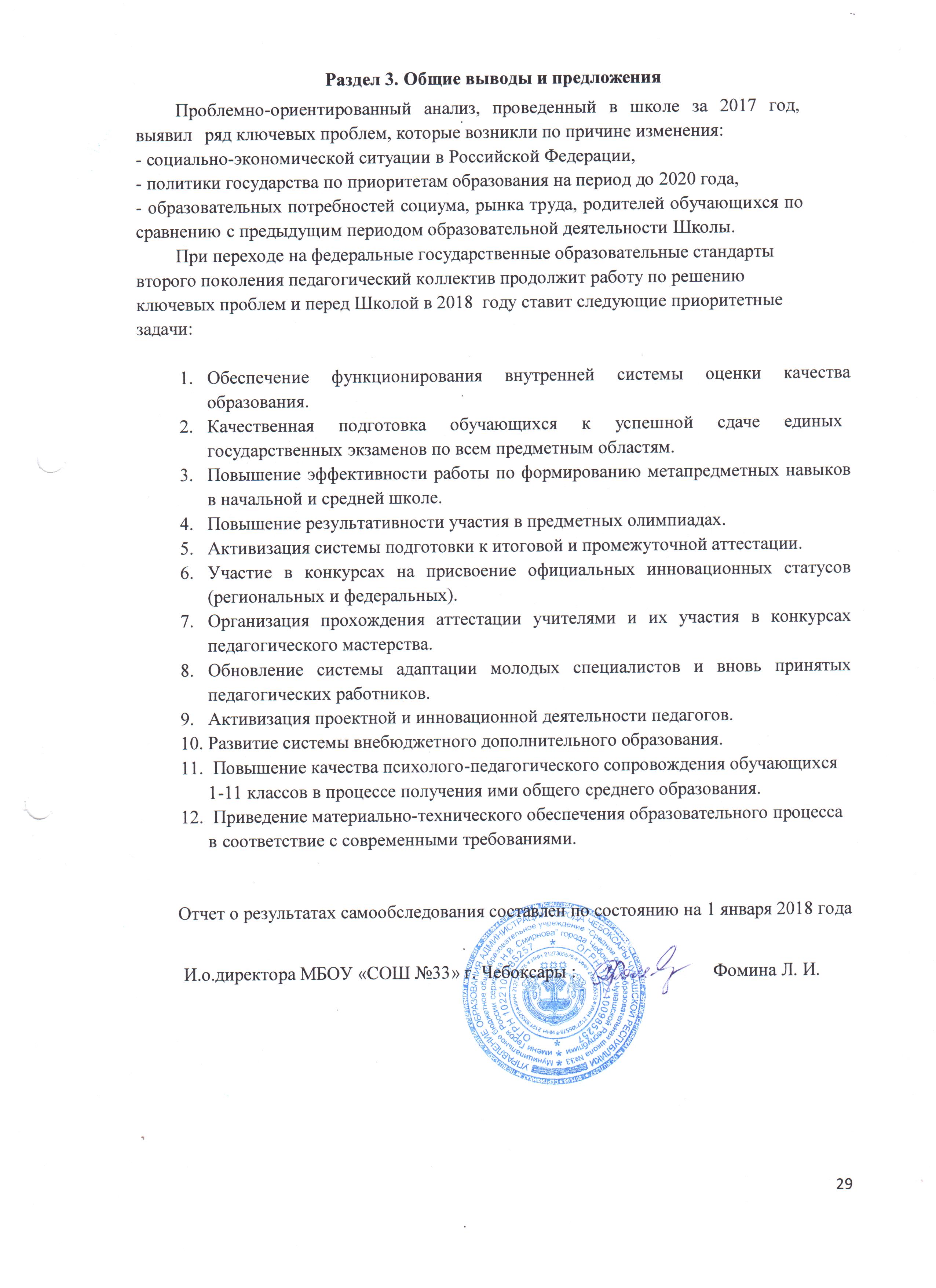 Наименование образовательнойорганизацииМуниципальное бюджетное общеобразовательное учреждение «Средняя общеобразовательная школа №33 имени Героя России сержанта Н.В.Смирнова» города Чебоксары Чувашской РеспубликиРуководительФомина Лариса ИвановнаАдрес организации428022 г. Чебоксары, проспект Мира, дом 16Телефон, факс8(8352) 630655, 8(8352) 630734Адрес электронной почтыcheb-sosh33@mail.ruУчредительМуниципальное образование – город Чебоксары – столица Чувашской Республики.Дата создания1968 годЛицензияСерия РО № 032916, регистрационный № 849, выдана 16.02.2012, срок действия бессрочноСвидетельство о государственной аккредитацииСерия 21А01 № 0000614, регистрационный № 453, выдано 14.09.2015, срок действия до 20.02.2025Показатели успеваемости2017 г.2017 г.2017 г.2016 г.2016 г.2016 г.2015 г.2015 г.2015 г.Показатели успеваемостиОбщая успеваемостьУспеваемость на «4» и «5»Оставлены на повторное обучениеОбщая успеваемостьУспеваемость на «4» и «5»Оставлены на повторное обучениеОбщая успеваемостьУспеваемость на «4» и «5»Оставлены на повторное обучение1-4 кл.994929957298,555,335-9 кл.1002301003409930,2110 кл100330100220100220Итого по школе993529938299344ГодДоля обучающихся на «4» и «5»в 1-4 классахДоля обучающихся на «4» и «5»в 5-9 классахДоля обучающихся на «4» и «5»в 10-11 классах201749233420164725292015472230ГодКол-во обучающихся, которые сдавали ОГЭ«5»«5»«4»«4»«3»«3»«2»Средний баллГодКол-во обучающихся, которые сдавали ОГЭКол-во%Кол-во%Кол-во%Кол-воСредний балл201728932103782813,962016429221638174003,812015428201740174003,79ГодКол-во обучающихся, которые сдавали ОГЭ«5»«5»«4»«4»«3»«3»«2»Средний баллГодКол-во обучающихся, которые сдавали ОГЭКол-во%Кол-во%Кол-во%Кол-воСредний балл201728414725176003,71201642372048194513,57201542252252163823,57Год201720162015Уровень проектаМуниципальный уровень654Республиканский уровень311Всероссийский уровень222ГодБюджетБюджетБюджетБюджетБюджетБюджетВнебюджетВнебюджетВнебюджетВнебюджетВнебюджетВнебюджетГодСпортСпортТворчествоТворчествоИнтеллектИнтеллектСпортСпортТворчествоТворчествоИнтеллектИнтеллектГодКол-во объединенийОхват детейКол-во объединенийОхват детейКол-во объединенийОхват детейКол-во объединенийОхват детейКол-во объединенийОхват детейКол-во объединенийОхват детей2017615151453122004451025020167105366215004729227201557549600001137145Объекты экскурсийОбъекты экскурсийколичествоколичество учащихсяЧувашский национальный музейЧувашский национальный музей5125КВЦ «Радуга»КВЦ «Радуга»125Музей воинской славыМузей воинской славы8200Музей Чапаева1125Музей истории органов внутренних дел (милиции) Чувашской Республики1120Музей пожарной охраны Чувашии2252Музей трактора2250За пределами региона: Йошкар-Ола1118музеи ОО г. Чебоксары:	Музей боевой славы МБОУ «СОШ № 30» г. Чебоксары.	«Зал воинской славы» МБОУ «СОШ № 38» г. Чебоксары.2250Проект «Дороги Победы» Чувашия в годы ВОВ2292Промышленный туризмООО Кондитерская фирма «Смак» ООО «Экра»ЧМКФ "Вавилон» ООО «Релематика»44100Всего3232757Количество экскурсийМесто проведения экскурсииКоличество педагогов3ООО «Релематика» (НПП Бреслер)43ООО «Кейсистемс»43Федеральный	центр	травматологии, ортопедии и эндопротезирования4годКоличество учащихся, нарушителей ПДДКоличество учащихся, участников ДТПКоличество проведенных проверок состояния проф. Работы сотрудниками ГИБДДКоличество мероприятий, проведенных с участием сотрудников ГИБДДКол-во мероприятий, направленных на предупреждение детского дорожно-транспортного травматизма *2017001317ГолОсновная школаОсновная школаОсновная школаОсновная школаСредняя школаСредняя школаСредняя школаСредняя школаСредняя школаГолВсегоПерешли в10-й классШколыПерешли в10-й классдругой ООПоступили впрофессиональнуюООВсегоПоступилив ВУЗПоступили впрофессиональнуюООУстроилисьна работуПошли насрочнуюслужбу по призыву201728101170----20164218023191430220154301421715101Количество%Педагогические работники40100Педагогические работники, аттестованные на квалификационные категории (всего), в том числе:2563Высшая категория820Первая категория1743«Отличник народного просвещения»25«Почетный работник общего образования»513Молодые специалисты615N п/пПоказателиЕдиница измерения1.Образовательная деятельность1.Образовательная деятельность1.1Общая численность учащихся5811.1Общая численность учащихся581человек1.2Численность учащихся по образовательной программе начального общего образования2981.2Численность учащихся по образовательной программе начального общего образования298человек1.3Численность учащихся по образовательной программе основного общего образования246человек1.4Численность учащихся по образовательной программе среднего общего образования371.4Численность учащихся по образовательной программе среднего общего образования37человек1.5Численность/удельный	вес	численности	учащихся, успевающих на "4" и "5" по результатам промежуточной аттестации, в общей численности учащихся160/281.5Численность/удельный	вес	численности	учащихся, успевающих на "4" и "5" по результатам промежуточной аттестации, в общей численности учащихся160/28человек/%1.6Средний балл государственной итоговой аттестации выпускников 9 класса по русскому языку3,961.6Средний балл государственной итоговой аттестации выпускников 9 класса по русскому языку3,96балл1.7Средний балл государственной итоговой аттестации выпускников 9 класса по математике3,711.7Средний балл государственной итоговой аттестации выпускников 9 класса по математике3,71балл1.8Средний балл единого государственного экзамена выпускников 11 класса по русскому языкуНе было 11 кл.1.8Средний балл единого государственного экзамена выпускников 11 класса по русскому языкуНе было 11 кл.балл1.9Средний балл единого государственного экзамена выпускников 11 класса по математикеНе было 11 кл.1.9Средний балл единого государственного экзамена выпускников 11 класса по математикеНе было 11 кл.балл1.10Численность/удельный вес численности выпускников 9 класса, получивших неудовлетворительные результаты на государственной итоговой аттестации по русскому языку, в общей численности выпускников 9 класса1/3,61.10Численность/удельный вес численности выпускников 9 класса, получивших неудовлетворительные результаты на государственной итоговой аттестации по русскому языку, в общей численности выпускников 9 класса1/3,6человек/%1.11Численность/удельный вес численности выпускников 9 класса, получивших неудовлетворительные результаты на государственной итоговой аттестации по математике, в общей численности выпускников 9 класса0/01.11Численность/удельный вес численности выпускников 9 класса, получивших неудовлетворительные результаты на государственной итоговой аттестации по математике, в общей численности выпускников 9 класса0/0человек/%1.12Численность/удельный вес численности выпускников 11 класса, получивших результаты ниже установленного минимального	количества	баллов	единого государственного экзамена по русскому языку, в общей численности выпускников 11 классаНе было 11 кл.человек/%осуществляемой	в	образовательной	организации деятельности, в общей численности педагогических и административно-хозяйственных работников1.34Численность/удельный вес численности педагогических и	административно-хозяйственных	работников, прошедших повышение квалификации по применению в образовательном процессе федеральных государственных образовательных	стандартов,	в	общей     численности педагогических         и	административно-хозяйственных работников38/931.34Численность/удельный вес численности педагогических и	административно-хозяйственных	работников, прошедших повышение квалификации по применению в образовательном процессе федеральных государственных образовательных	стандартов,	в	общей     численности педагогических         и	административно-хозяйственных работников38/93человек/%2.Инфраструктура2.Инфраструктура2.1Количество компьютеров в расчете на одного учащегося0,132.1Количество компьютеров в расчете на одного учащегося0,13единиц2.2Количество	экземпляров	учебной	и	учебно-методической литературы из общего количества единиц хранения библиотечного фонда, состоящих на учете, в расчете на одного учащегося33,4единиц2.3Наличие в	образовательной	организации	системы электронного документооборотада2.3Наличие в	образовательной	организации	системы электронного документооборотадада/нет2.4Наличие читального зала библиотеки, в том числе:дада/нет2.4.1С обеспечением возможности работы на стационарных компьютерах или использования переносных компьютеровдада/нет2.4.2С медиатекойда2.4.2С медиатекойдада/нет2.4.3Оснащенного	средствами	сканирования	и распознавания текстовнет2.4.3Оснащенного	средствами	сканирования	и распознавания текстовнетда/нет2.4.4С выходом в Интернет с компьютеров, расположенных в помещении библиотекида2.4.4С выходом в Интернет с компьютеров, расположенных в помещении библиотекидада/нет2.4.5С контролируемой распечаткой бумажных материаловнетда/нет2.5Численность/удельный	вес	численности	учащихся, которым	обеспечена        возможность	пользоваться широкополосным Интернетом (не менее 2 Мб/с), в общей численности учащихся581/1002.5Численность/удельный	вес	численности	учащихся, которым	обеспечена        возможность	пользоваться широкополосным Интернетом (не менее 2 Мб/с), в общей численности учащихся581/100человек/%2.6Общая площадь помещений, в которых осуществляется образовательная	деятельность,	в	расчете	на	одного учащегося1937, 7 кв.м/581=3,342.6Общая площадь помещений, в которых осуществляется образовательная	деятельность,	в	расчете	на	одного учащегося1937, 7 кв.м/581=3,34кв. м